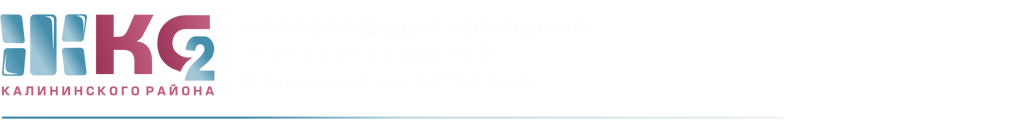 ОТЧЕТо доначислениях ИПУ по актам с 14.10.2019 - 18.10.2019г.ПериодКоличествоПерерасчет (руб.)с  14.10.19   по 18.10.19передано для проверки1проверено1выявлено с нарушениями0